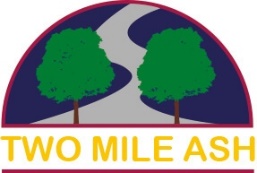 On Friday 27th May we will be celebrating the Queen’s Platinum Jubilee at school. The children will take part in a range of activities to celebrate and learn about this historic event. Children are invited to wear red, white and blue clothes or even dress as the queen herself to mark this special day.

We will kick off the day with a parent's coffee and cake morning, raising money for our local charity Willen Hospice. Please come and join us in the school hall once you have dropped off your children from 8:30am until 9:30am and don't forget your pennies.

To bring all the children together for the celebrations, will be heading out to our school field (weather depending) for a Jubilee Afternoon Tea. We are asking children to bring in a picnic blanket and small individual cake that they can enjoy.

We are looking forward to celebrating as a school, don't forget to look at our Facebook for updates on the celebrations. 